Zápisnica z riadneho OZ konaného dňa 08.06.2018 o 17,30 hodine v Kultúrnom dome v Kotmanovej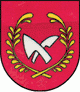 Prítomní poslanci:   Peter Tušim                                                                    Jozef BučekPavol OravecAlena Chlebničanová Ing. Edita PekárováKontrolórka obce –  Ing. Gabriela Fabiánová - neprítomnáProgram obecného zastupiteľstva: Otvorenie zasadnutia Určenie zapisovateľa a overovateľov zápisniceRozpočtové opatrenie č. 2/2018RôzneUznesenieZáver1/ bod: Otvorenie zasadnutia      Zasadnutie OZ viedla starostka obce, ktorá o 17,30 hod. privítala prítomných poslancov OZ a skonštatovala, že sú prítomní všetci piati poslanci  a zasadnutie je uznášania schopné. Otvorila riadne zasadnutie obecného zastupiteľstva v Kotmanovej , ktoré sa konalo v súlade s ustanovením § 13 ods. 4 písmeno. a/ zákona NRSR č. 369/1990 Zb. o obecnom zriadení v znení neskorších predpisov a noviel, ktoré bolo zvolané písomnou pozvánkou  aj s programom zasadnutia. Pozvánka na OZ bola zverejnená na obecnej tabuli a webovej stránke obce. Prítomných poslancov sa starostka opýtala či má niekto niečo na doplnenie programu. Poslanci nepredložili body na doplnenie programu a tak sa hlasovalo o navrhnutom horeuvedenom  programe.Uznesenie č. 13/2018 z 08.06.2018Obecné zastupiteľstvo v Kotmanovej a/ schvaľuje: Program rokovania bez zmien podľa priloženej pozvánky. HLASOVANIE:Za : 5 (Jozef Buček, Alena Chlebničanová, Ing. Edita Pekárová, Peter Tušim, Pavol Oravec)Proti:  0          Zdržal sa:  0 Uznesenie bolo schválené.2/ bod: Určenie zapisovateľa a overovateľov zápisnice      Za zapisovateľa zápisnice určila starostka pracovníčku obce Ivetu Belicovú  a za overovateľov zápisnice poslancov Petra Tušima a Pavla Oravca.Voľba návrhovej komisie  – všetci prítomní poslanci.Uznesenie č. 14/2018 z 08.06.2018Obecné zastupiteľstvo v Kotmanovej a/ berie na vedomie, že starostka určila za zapisovateľa Ivetu Belicovúb/ schvaľuje návrhovú komisiu v zložení – všetci prítomní poslanciHLASOVANIE:Za : 5 (Jozef Buček, Alena Chlebničanová, , Ing. Edita Pekárová, Peter Tušim, Pavol Oravec)     Proti:  0          Zdržal sa:  0 Uznesenie bolo schválené.3/ bod: Rozpočtové opatrenie č. 2/2018      Obec Kotmanová pristúpila k úprave rozpočtu podľa § 14 zákona č. 583/2004 Z. z. o rozpočtových pravidlách územnej samosprávy ako Rozpočtové opatrenie č. 2/20018 .Jedná sa len o presun prostriedkov vo výdavkovej časti/ sumu 500,-- sme presunuli len v rámci rozpočtovej položky /v oblasti kultúrnych podujatí/ a v druhom rade o príjem štátnych prostriedkov na dávku v hmotnej núdzi a sponzorského príspevku do rozpočtu na strane príjmov aj výdavkov v sume 424,-- €.Rozpočet po zmenách zostáva vyrovnaný.Tabuľková časť rozpočtového opatrenia tvorí prílohu tejto zápisnice.Starostka dala hlasovať za návrh uznesenia.Uznesenie č. 15/2018 z 08.06.2018Obecné zastupiteľstvo v Kotmanoveja/ schvaľuje  Rozpočtové opatrenie č. 2/2018 podľa § 14 zákona č. 583/2004 Z.z. o rozpočtových pravidlách územnej samosprávy- písm. a/ presun rozpočtovaných prostriedkov v rámci schváleného rozpočtub/ berie na vedomie informáciu starostky o prijatí štátnych prostriedkov a sponzorského   príspevku do rozpočtu obce - písm. a/ navýšenie rozpočtu na strane príjmov o  424,-- €  - písm .b/ navýšenie rozpočtu na strane výdavkov o 424,-- €         HLASOVANIE :Za : 5 (Jozef Buček, Alena Chlebničanová, Ing. Edita Pekárová, Peter Tušim, Pavol Oravec)   Proti:  0          Zdržal sa:  0 Uznesenie bolo schválené.4/bod: Rôzne* starostka obce predložila Žiadosť DHZ Mýtna na odpredaj motorovej hasičskej striekačky   PS12.Uvedená striekačka je nefunkčná, odpísaná a vyradená už z majetku obce. Poslanci s predajom súhlasili a dávali návrhy predajnú cenu .Väčšina poslancov sa zhodla na odpredaji za 300,-- €. Starostka dala hlasovať za odpredaj za 300,-- €HLASOVANIE : Za : 5 ((Jozef Buček, Alena Chlebničanová, Ing. Edita Pekárová, Peter Tušim, Pavol Oravec)   Proti  : 0           Zdržal sa : 0* starostka ďalej predložila na diskusiu návrh, aby sme ako obec zamestnali cez projekt Úradu práce štyroch ľudí z radov nezamestnaných , ktorí momentálne odrábajú MOS. Momentálne sú v ponuke projekty so spoluúčasťou obce 20 %. Pre nás by to znamenalo pri zamestnaní štyroch ľudí na 6 mesiacov náklady cca 3 300,-- €.Diskusia k danej téme bola dosť búrlivá, nakoľko bola zo strany poslancov vznesená kritika na prácu, resp. pracovnú disciplínu verejnoprospešných pracovníkov a isté obavy, že keď budú zamestnaní na zmluvu, či pracovná morálka týchto pracovníkov sa zvýši.Po diskusii na danú tému dala starostka hlasovať za prijatie / neprijatie štyroch ľudí cez projekt ÚPSVaR.HLASOVANIE :Prítomní  : 5Za : 3 ( Alena Chlebničanová, Ing. Edita Pekárová, Peter Tušim )Proti : 0Zdržal sa : 2 ( Jozef Buček, Pavol Oravec)* starostka vyzvala poslancov OZ, aby sa vyjadrili k navrhovanému VZN o čistote obce,kde by sa malo riešiť okrem iného aj kosenie pred domami , jarky pred domami občanov obce.V spomínanom VZN pôjde o to či toto kosenie bude zabezpečovať obec so svojho rozpočtu, alebo sa zodpovednosť za čistotu pred svojimi domami prenesie na občanov. Po dlhšej diskusii na túto tému štyria poslanci / Buček, Tušim, Oravec, Ing. Pekárová / zastávajú názor, že pred domom si majú občania kosiť sami a jedna poslankyňa / Chlebničanová /sa priklonila k návrhu, aby kosenie zabezpečovala obec na vlastné náklady. O tomto bode sa nehlasovalo , starostka obce len potrebovala zistiť názory poslancov, aby mohla na základe ich návrhov vypracovať návrh VZN o čistote obce.* starostka obce informovala o zámere robiť v spolupráci s Lesmi SR / Divín / opatrenie na jarku pri dome pána Bobáľa / súp. čísla 65-68/.Navrhla viacej riešení. Dosť náročná finančná investícia by bola keby sa tam zakúpili drátkobetónové rúry / 2 300 € - 2 700 € / . S týmto návrhom poslanci nesúhlasili. Druhá možnosť by bola tam osadiť panely, ktoré máme v Lúkach za kravínmi. Poslanci sa priklonili viac k tejto možnosti riešenia.* starostka informovala o plánovanej investícii – rekonštrukcia obecného chodníka .Na tento projektový zámer bola naša obec podporená aj s prostriedkov z výjazdového rokovania vládysumou 10 000,-- €. Zvyšok by sa malo dofinancovať z vlastných zdrojov / z rezervného fondu/.Vyzvala poslancov, aby sa vyjadrili, či spracovať projektovú dokumentáciu aj s mostíkmi do jednotlivých domov / súp. čísla 27- 32 /, alebo len chodník .Starostka dala na základe názorov poslancov hlasovať o spracovaní projektovej dokumentáciena rekonštrukciu obecného chodníka- budovanie chodníka  bez mostíkov/ len chodník/.HLASOVANIE : Za : 5 ((Jozef Buček, Alena Chlebničanová, Ing. Edita Pekárová, Peter Tušim, Pavol Oravec)   Proti  : 0           Zdržal sa : 0* starostka obce navrhla zakúpiť KUKA nádoby aj pre obyvateľov obce, ktorí nie sú prihlásení na trvalý pobyt v obci, ale v obci platia poplatok za TKO. Jedná sa o 16 ks KUKA nádob.O návrhu – zakúpiť 16 ks KUKA nádob – dala starostka hlasovať.HLASOVANIE : Za : 5 ((Jozef Buček, Alena Chlebničanová, Ing. Edita Pekárová, Peter Tušim, Pavol Oravec)   Proti  : 0           Zdržal sa : 0* starostka obce informovala o  mimoriadnych príjmoch  do rozpočtu obce    10 000,-- € - dotácia z výjazdového rokovania vlády        400,-- € - z Povodia horného Ipľa – za čistenie Vrbinského potoka        300,-- € - zo Stredoslovenskej vodárenskej spoločnosti- za vypracovanie dotazníka* starostka avizovala zasadnutie OZ mimo vypracovaného plánu, nakoľko máme spracovaný „Komunitný plán sociálnych služieb“ a po uplynutí zákonných lehôt zverejnenia sa bude schvaľovať.* poslanec Oravec navrhol dokončiť oplotenie cintorínaK bodu č. 4 bolo prijaté uznesenie č. 16/2018 a č. 17/2018Uznesenie č. 16/2018 z 08.06.2018Obecné zastupiteľstvo v Kotmanoveja/ schvaľuje písm a/ odpredaj motorovej hasičskej striekačky pre DHZ Mýtna v cene 300,--€písm b/ spracovať projektovú dokumentáciu „ Rekonštrukcia obecného chodníka“ bez mostíkov k domom  písm c/ kúpu 16 ks KUKA nádob pre „ chatárov“, ktorí platia obci poplatok za TKO           b/ berie na vedomie  spolufinancovanie projektu „Rekonštrukcia miestneho chodníka“ z vlastných                                  zdrojov z rezervného fonduc/ odporúčapísm a/  dokončiť oplotenie cintorínapísm b/  jarok pri dome p. Bobáľa opraviť v nižšej investícii- pokládka panelov / nie rúry /písm c/  pripraviť VZN o čistote obce v zmysle- preniesť zodpovednosť za čistotu pred svojim domom             na občanaHLASOVANIE :Za : 5 (Jozef Buček, Alena Chlebničanová, Ing. Edita Pekárová, Peter Tušim, Pavol Oravec)   Proti:  0          Zdržal sa:  0 Uznesenie bolo schválené.Uznesenie č. 17/2018 z 08.06.2018Obecné zastupiteľstvo v Kotmanoveja/ schvaľuje  zamestnať štyroch ľudí cez projekt ÚPSVaR / 20 %-ná spoluúčasť obce / na 6 mesiacovHLASOVANIE :Prítomní  : 5Za : 3 ( Alena Chlebničanová, Ing. Edita Pekárová, Peter Tušim )Proti : 0Zdržal sa : 2 ( Jozef Buček, Pavol Oravec)Uznesenie bolo schválené5/ bod: Uznesenie Jednotlivé uznesenia prečítala zapisovateľka zápisnice Iveta Belicová .6/ bod: Záver Na záver starostka prítomným poslancom  poďakovala za účasť a rokovanie OZ ukončila.  Zapisovateľka zápisnice : Iveta Belicová        ................................................      Overovatelia zápisnice:     Peter Tušim            ................................................                                                      Pavol Oravec         ................................................                                                                                                            Bc. Mária Oravcová                                                                                                                 starostka obce                                                                                                    